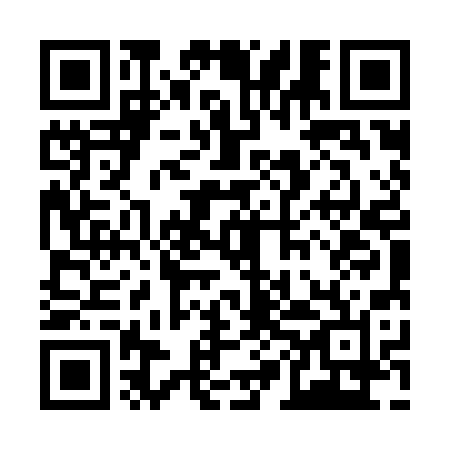 Prayer times for Mount MacDonald, Ontario, CanadaMon 1 Jul 2024 - Wed 31 Jul 2024High Latitude Method: Angle Based RulePrayer Calculation Method: Islamic Society of North AmericaAsar Calculation Method: HanafiPrayer times provided by https://www.salahtimes.comDateDayFajrSunriseDhuhrAsrMaghribIsha1Mon3:255:261:256:529:2211:232Tue3:265:271:256:529:2211:233Wed3:265:281:256:529:2211:234Thu3:275:291:256:529:2111:235Fri3:275:291:256:529:2111:236Sat3:285:301:256:529:2111:237Sun3:285:311:266:529:2011:238Mon3:295:321:266:519:1911:239Tue3:295:331:266:519:1911:2210Wed3:305:331:266:519:1811:2211Thu3:305:341:266:519:1811:2212Fri3:315:351:266:509:1711:2113Sat3:325:361:266:509:1611:2014Sun3:345:371:266:499:1511:1815Mon3:365:381:276:499:1411:1716Tue3:375:391:276:499:1411:1517Wed3:395:401:276:489:1311:1318Thu3:415:411:276:489:1211:1119Fri3:435:431:276:479:1111:1020Sat3:455:441:276:479:1011:0821Sun3:475:451:276:469:0911:0622Mon3:495:461:276:459:0811:0423Tue3:515:471:276:459:0611:0224Wed3:535:481:276:449:0511:0025Thu3:555:501:276:439:0410:5826Fri3:575:511:276:439:0310:5627Sat3:595:521:276:429:0210:5428Sun4:015:531:276:419:0010:5229Mon4:035:541:276:408:5910:5030Tue4:055:561:276:408:5810:4831Wed4:075:571:276:398:5610:45